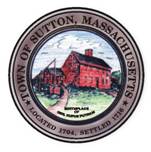       TOWN OF SUTTONBOARD OF ASSESSORS 4 UXBRIDGE ROADSUTTON, MA  01590-1702  508-865-8722Meeting Minutes – February 19, 2019Present: Principal Assessor Joyce Sardagnola    Chairman Robert NunnemacherMeeting called to order at 6:30 p.m.1.         Acceptance of MinutesMotion made by Chairman to accept minutes of February 5, 2019 meeting.  Unanimously approved by The Board.2.         Old & New Business3.         Decisions & Actions TakenThe Board signed seventy-seven (77) Motor Vehicle Abatements The Board signed four (4) Boat AbatementsThe Board signed one Veteran Real Estate ExemptionThe Board signed one (1) Property Tax Abatement on the recently approved Veteran ExemptionThe Board assisted the public at the counter.The Board of Assessors adjourned its meeting of Tuesday, February 19, 2019 at or about 8:30 p.m. 	       Respectfully Submitted,Linda Hicks, Secretary 